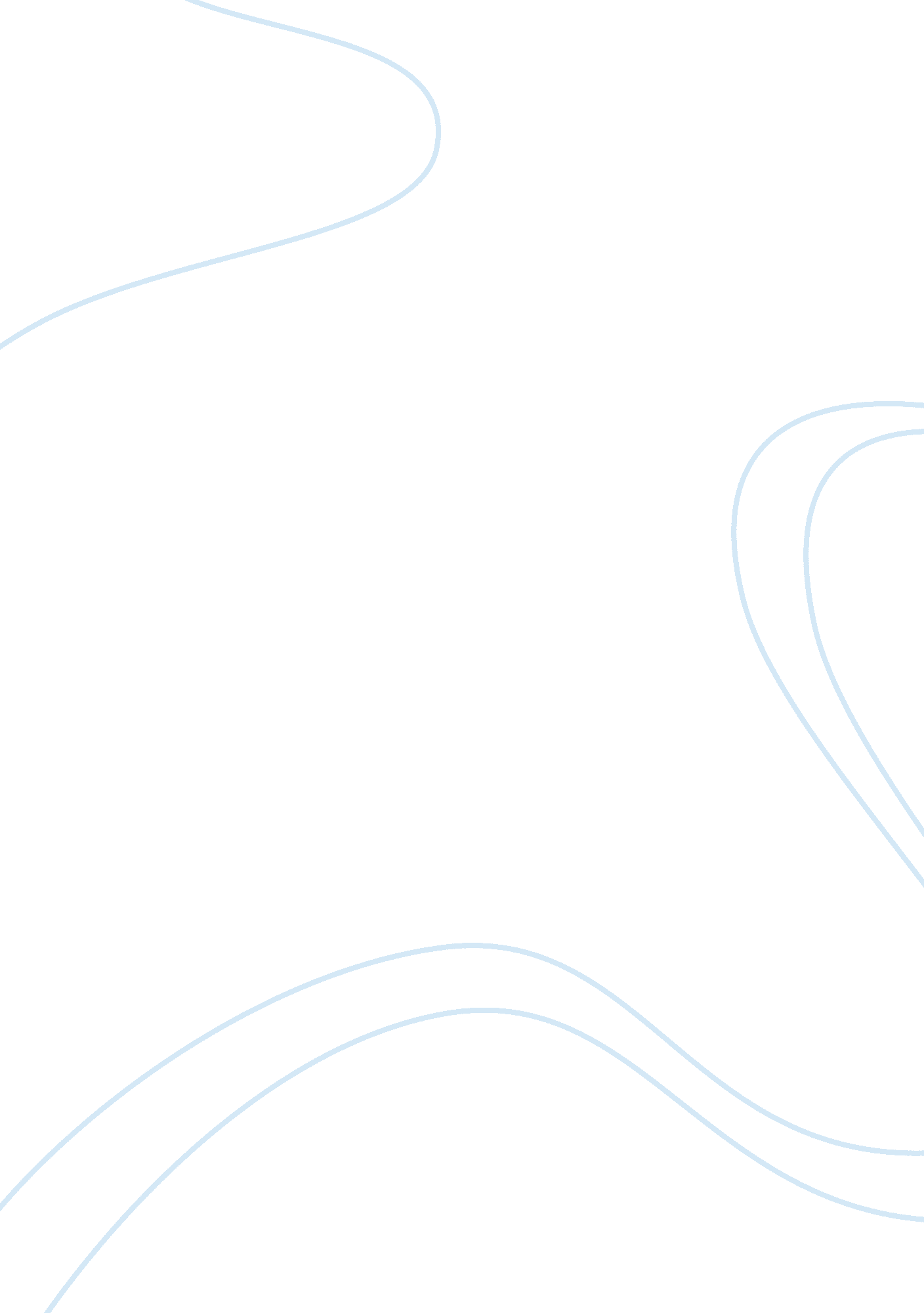 The influence of arabic language on the cultureArt & Culture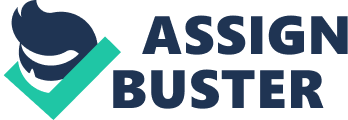 ﻿Introduction: 
It can be understood that culture in any country may get influenced by several factors one major factor being the language. Language is a crucial element in the determination of culture since it is the only medium through which the cultural values and principles are spread and maintained among the citizens of the country. This report focuses on understanding how and why Arabic language plays an important role in the Arabic culture. 
Role of Arabic Language in Arabic Culture: 
Arabic language is known to be one of the most important languages in the world. The language has been found to play a very important role in the culture and actions of Arab-Muslim society. In the Middle East region more than one hundred million people may be found to use the language as their language of speaking. During the eighteenth century when the Arab Empire had encountered severe problems in maintaining their political stability, it was the Arabic language that emerged with its power and contributed in building a bonded relationship among the Muslim states. Thus the language played a significant part in “ preserving cultural unity and continuity in the Muslim world” (Chejne, Chejne & Chejne, 3-5). 
If the significance of the Arabic language is studied with respect to the Arabic culture, it can be realized that the language has an important role to play in the Arab-Muslim culture. The language enabled a relationship between the Arabs and the Muslims in the support of the language as well as the cultural principles that they followed. Several authors have been found to significantly focus on the importance of Arabic and mentioned Arabic as the language of culture. The language was used in the circumstances of religious disturbances between Christians and Muslims, in internal conflicts among the Arabs, or with other countries. The language took a major part in conveying the cultural principles in the East to the West and this was executed by converting the languages of Arabic cultural books into other languages. Thus this initiated and encouraged an association between the East and the West in regard to the cultural beliefs (Chejne, Chejne & Chejne, 13-16). Studies reflect that the Arabic language “ is the faithful register of Arab cultural achievement as well as the basis for politico-cultural resurgence” across the entire world of Arab (Chejne, Chejne & Chejne, 18). The language was found to be the “ driving force” as the Arab country aspired to be superior over other countries in its nationalism actions as well as culture (Chejne, Chejne & Chejne, 18). 
Conclusion: 
The Arabic language being a very popular and influential language has a major role to play in the Arabic culture. As reflected from the studies in the report, it can be understood that the Arabic culture played a significant part in the forming associations between the Muslims and the Arabs that has effectively influences the cultures of these societies even in the present times. It can thus be concluded that the Arabic language has a major role to play in the Arabic culture. 
References 
1) Chejne, Chejne, Anwar G. & Chejne. Arabic Language, Minnesota: University of Minnesota, 1999 